Карточка электронного контрактаКонтракт.docx (Размер: 75951 байт; загружен: 25.05.2020 14:58:09) 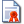 Информация о владельце сертификата: Владелец сертификата: Мусин Александр АлександровичОрганизация: ООО "АВМ-ГРУПП"Департамент: АдминистрацияГород: п. БобровскийСтрана: RUСерийный номер сертификата: 00E5E5857B4D7086BAE91106F02A8319E1Дата подписи: 28.05.2020 13:02:23Информация о владельце сертификата: Владелец сертификата: Высочанский Виталий АнатольевичОрганизация: АДМИНИСТРАЦИЯ СЕЛЬСКОГО ПОСЕЛЕНИЯ ГОРНОПРАВДИНСКГород: п. ГорноправдинскСтрана: RUСерийный номер сертификата: 1F35C82F8D765C3CCDC5F4A69031BECEE4CBE554Дата подписи: 01.06.2020 17:30:08Процедура заключения электронного контракта № 01873000025200000040001Процедура заключения электронного контракта № 01873000025200000040001Дата контракта 01.06.2020Дата контракта 01.06.2020Основание заключения контрактаНомер извещения 0187300002520000004Способ определения поставщика (подрядчика, исполнителя) Электронный аукционИдентификационный код закупки 203861800637786180100100310014299244Реквизиты итогового протокола Протокол подведения итогов электронного аукциона от 18.05.2020 №0187300002520000004-3Информация о заказчикеНаименование заказчика АДМИНИСТРАЦИЯ СЕЛЬСКОГО ПОСЕЛЕНИЯ ГОРНОПРАВДИНСКАдрес Российская Федерация, 628520, Ханты-Мансийский Автономный округ - Югра АО, Ханты-Мансийский р-н, Горноправдинск п, УЛИЦА ВЕРТОЛЕТНАЯ, 34ИНН 8618006377КПП 861801001Информация о поставщикеВид Юридическое лицо Полное наименование поставщика ОБЩЕСТВО С ОГРАНИЧЕННОЙ ОТВЕТСТВЕННОСТЬЮ "АВМ-ГРУПП"ИНН 8601065906КПП 860101001Информация о контрактеПредмет контракта На выполнение работ по благоустройству сквера в п.БобровскийЦена контракта 3153820.68Валюта контракта Российский рубльНомер контракта 01873000025200000040001 Перечень прикрепленных документов1  Контракт.docx  (Контракт.docx - 75951) 
2  Смета.xls  (Смета.xls - 92672) 
3  Приложение 2 ПСД.rar  (Приложение 2 ПСД.rar - 26317474) 